Abnahmetermine für das Deutsche Sportabzeichen 2023Stützpunkt 05:	TV 1893 Seeheim e.V.  Ansprechpartner:	Christoph Meyer, Büchnerstrasse 17 	64342 Seeheim-Jugenheim, Tel 0152 53 898 262	E-Mail: meyer.christoph@online.de                         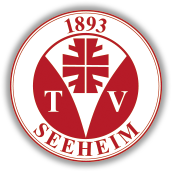 Leichtathletik	Ort: Christian-Stock-Stadion	Donnerstag	01.06.2023	18°° Uhr  	Donnerstag	13.07.2023	18°° Uhr	Donnerstag	17.08.2023	18°° Uhr	Donnerstag	14.09.2023	18°° UhrSchwimmen	Ort: Freibad Jugenheim	Sonntag	16.07.2023	9°° Uhr	Sonntag	27.08.2023	  9°° UhrRadfahren              Ort: Kreuzung Bundesstraße B3-Seeheim Friedrich Ebert-Straße                                Sonntag        17.09.2023   		20km	8°° Uhr		200m	ca. 9.30 Uhr      Turnen                   Ort: Halle 26 Schuldorf Bergstraße                                Freitags 20:00 Uhr – 21:30 Uhr	Nur nach Voranmeldung!